Algemene informatie  InhoudBeschrijving van de inhoudKernpunten (3 tot 6 stuks)DoelgroepDoelstellingWerkwijzeDocent(en)LiteratuurVerplichte literatuur die de deelnemer zelf aan moet schaffenToetsing & AccreditatieToetsingCertificaat GITP & Aanwezigheidsverplichting AccreditatieOpbouw cursusdagenUrenverdelingBijeenkomst 1VoorbereidingTijdschema online cursusurenTijdschema plenaire cursusuren (bijeenkomsten)ToepassingsopdrachtInhoudInhoudMet de komst van de DSM-5, kon een vernieuwde SCID niet uitblijven. Vanaf begin 2018 is de SCID-5 beschikbaar. De DSM is een systeem voor de classificatie van psychische stoornissen dat in brede kring wordt toegepast. De DSM-5 geldt ook in veel Nederlandse sectoren van de gezondheidszorg als standaard voor de indeling van stoornissen en is daarmee een zeer belangrijk hulpmiddel voor de diagnostiek. De DSM bevat veel diagnostische categorieën, criteria en beschrijvingen. Om de DSM te kunnen toepassen in jouw werkpraktijk, is een goede vertaalslag belangrijk. Om deze vertaalslag te vergemakkelijken is het Structured Clinical Interview for DSM-5 Disorders (SCID-5) ontwikkeld. Deze cursus richt zich op de diagnostiek van de persoonlijkheidsstoornissen; de SCID-P. Met de komst van de DSM-5, kon een vernieuwde SCID niet uitblijven. Vanaf begin 2018 is de SCID-5 beschikbaar. De DSM is een systeem voor de classificatie van psychische stoornissen dat in brede kring wordt toegepast. De DSM-5 geldt ook in veel Nederlandse sectoren van de gezondheidszorg als standaard voor de indeling van stoornissen en is daarmee een zeer belangrijk hulpmiddel voor de diagnostiek. De DSM bevat veel diagnostische categorieën, criteria en beschrijvingen. Om de DSM te kunnen toepassen in jouw werkpraktijk, is een goede vertaalslag belangrijk. Om deze vertaalslag te vergemakkelijken is het Structured Clinical Interview for DSM-5 Disorders (SCID-5) ontwikkeld. Deze cursus richt zich op de diagnostiek van de persoonlijkheidsstoornissen; de SCID-P. Aantal deelnemersMinimaal 6, maximaal 20Nr.kernpunt1De vertaalslag van de DSM-5 naar jouw werkpraktijk2Training in afname en scoring van het gestructureerd klinisch interview3Uitbereiding van jouw kennis en diagnostisch vocabulaireDoelgroepProfessionals uit de zorg, die werken met classificaties uit de DSM: psychiaters, psychologen, (ortho)pedagogen, professionals in de GGZ, (huis)artsen, verpleegkundigen en psychosociaal werkenden. 					Nr.DoelstellingNa afloop van deze cursusdag..1Heb je meer kennis en vaardigheden om de SCID-5-P af te nemen en te scoren2Beschik je over de vaardigheid om psychische stoornissen en persoonlijkheidsstoornissen te diagnosticeren met behulp van de SCID-5Werkwijze Deze cursusdag heeft het karakter van een workshop, waarin korte theoretische uitleg over het instrument afgewisseld wordt met demonstraties en zelf oefenen.Voorafgaand aan de cursusdag lees je literatuur én maak je voorbereidende oefeningen in de online leeromgeving. Reken hierbij op ongeveer 6 uur voorbereidingstijd.	Docent 1Docent 1TitelDrs. 						Voorletter(s)R. (Remco)Tussenvoegsel(s)Van der AchternaamWijngaartOmschrijvingDrs. R. (Remco) van der Wijngaart, geestelijk gezondheidskundige, GZ-psycholoog, psychotherapeut, supervisor VGCt, verbonden aan RIAGG Maastricht. Hij geeft al meerdere jaren SCID-trainingen bij instellingen voor geestelijke gezondheidszorg. Daarnaast is hij deskundig op het gebied van schematherapie en de socratische dialoog. Verplichte literatuur(de cursist dient deze literatuur zelf aan te schaffen)Verplichte literatuur(de cursist dient deze literatuur zelf aan te schaffen)Verplichte literatuur(de cursist dient deze literatuur zelf aan te schaffen)Verplichte literatuur(de cursist dient deze literatuur zelf aan te schaffen)Nr.In APA: Auteur (jaartal).Titel. Uit welk boek/tijdschrift/ISBN. In APA: Auteur (jaartal).Titel. Uit welk boek/tijdschrift/ISBN. Aantal pg.3.American Psychiatric Association (2018). SCID-5-P: Deel 1 en Deel 2. Boom Uitgevers AmsterdamAmerican Psychiatric Association (2018). SCID-5-P: Deel 1 en Deel 2. Boom Uitgevers Amsterdam13-114Totaal101Wijze van toetsenKorte beschrijving Online meerkeuze toetsWe presenteren een casus, waarbij cursisten meerkeuzevragen beantwoorden die gaan over stappen in het SCID-interview, te stellen vragen of scoringsdilemma’s.Ontvangst certificaat GITP-PAOJe ontvangt een GITP PAO-certificaat op basis van aanwezigheid (minimaal 75%), actieve deelname en een voldoende voor de toetsing(en) (beoordeling door de docent). Deze aanwezigheidseisen zijn gericht op de klassikale cursusuren. De online cursusuren dienen voor 100% volbracht te zijn voor certificering. Het gaat erom dat alle opdrachten volledig doorlopen zijn. Er wordt dan niet gelet op de correctheid van de antwoorden. BeroepsverenigingEisen voor het behalen van de cursus(her)registratie NVO/NIP KJMinimaal 90% aanwezigheid en voldoende resultaat op de toetsen.SKJSKJ volgt de accreditatie en bijbehorende eisen van NVO/NIP KJFGZPtMinimaal 90% aanwezigheid en voldoende resultaat op de toetsen.NVVPMinimaal 90% aanwezigheid en voldoende resultaat op de toetsen.RegisterpleinMinimaal 90% aanwezigheid en voldoende resultaat op de toetsen.NIP ELPMinimaal 90% aanwezigheid en voldoende resultaat op de toetsen.BijeenkomstOnline contacturenKlassikale contacturenTe accrediteren urenZelfstudie urenTotaal11,5 uur6.5 uur8 uur6 uur14 uurVoorbereiding			Voorbereiding			Opdracht 1Lees de literatuur die hoort bij deze bijeenkomst. TijdActiviteitOmschrijving opdracht online leeromgeving20 min.Video’s DSMDe SCID volgt natuurlijk uit de DSM. Daarom is wat voorkennis over de DSM-5 een vereiste om de SCID goed te begrijpen. In deze video’s leer je de basiselementen uit de DSM20 min.PresentatieDe docent geeft een korte online presentatie over differentiaal diagnostiek. Welke overwegingen maak je hierbij en hoe haakt dit aan op de afname van de SCID?NB: In het verleden bleek dat dit onderwerp tijdens de cursusdag veel vragen opriep, ondanks dat het niet één-op-éen bij de SCID afname hoort. Vandaar dat we dit nu online inbouwen. 10 min. ZelftestTijdens de voorbereiding van elke bijeenkomt doe je een zelftest. Hierin krijg jij een aantal vragen over de theorie zodat je kunt toetsen of je die beheerst. Als je op ‘volgende pagina’ drukt, kom je de eerste vraag tegen. Het zijn allemaal meerkeuzevragen. Je ziet na het beantwoorden gelijk het goede antwoord.10 min.Vraag aan de docent-Nog vraagtekens? Over de theorie, over een video, een opdracht? Stel hem in de onderstaande discussie. -Geen vragen? Laat dan weten wat jij van de voorbereiding vond, noem plus of minpunten.-Misschien heb jij nog een aanvulling op de literatuur vanuit jouw eigen kennis. Of heb jij een voorbeeld uit de praktijk. Laat het weten in de discussie.-Jouw inbreng is verplicht.30 min.ToetsingDe deelnemer krijgt naar afloop van de cursusdag een online toetsing. Hierbij krijgt hij/zij een aantal casussen voorgelegd, waarbij de juiste keuzes en interpretaties gemaakt moeten worden. Deze toets betreft meerkeuzevragen.TijdenActiviteit9.30 – 9.45Welkom, doornemen doelstellingen van de dag9.45 – 10.00Introductie SCID-5 interview10.00 – 10.20Demonstratie Stemmingsstoornissen10.20 – 10.50Oefenen met afname interview voor stemmingsstoornissen10.50 – 11.05Nabespreken 11.05 – 11.15Koffiepauze11.15 – 11.30 Introductie scoreformulier11.30 – 11.50 Demonstratie Angststoornissen11.50 – 12.20Oefenen met afname interview voor angststoornissen12.20 – 12.30Nabespreken12.30 – 13.15Lunchpauze13.15 – 13.30Bespreken specifieke aandachtspunten in de SCID-5-S13.30 – 14.00Oefenen met afname interview voor middelen & eetstoornissen14.00 – 14.15Nabespreken14.15 – 14.30Koffiepauze14.30 – 15.00Introductie SCID-5-P (3 p’s, inhoud interview en werkwijze)15.00 – 15.15Demonstratie introductie en afname15.15 – 15.35Oefenen met afname en introductie15.35 – 15.45Nabespreken15.45 – 16.05Bespreken specifieke lastige aspecten SCID-5-P, wellicht met korte demo’s16.05 – 16.30Oefenen met aandachtspunten SCID-5-P16.30 – 16.40Nabespreken16.40 – 16.45Evaluatie trainingsdag. Toepassingsopdracht na bijeenkomst		Toepassingsopdracht na bijeenkomst		Opdracht 1Maak de eindtoets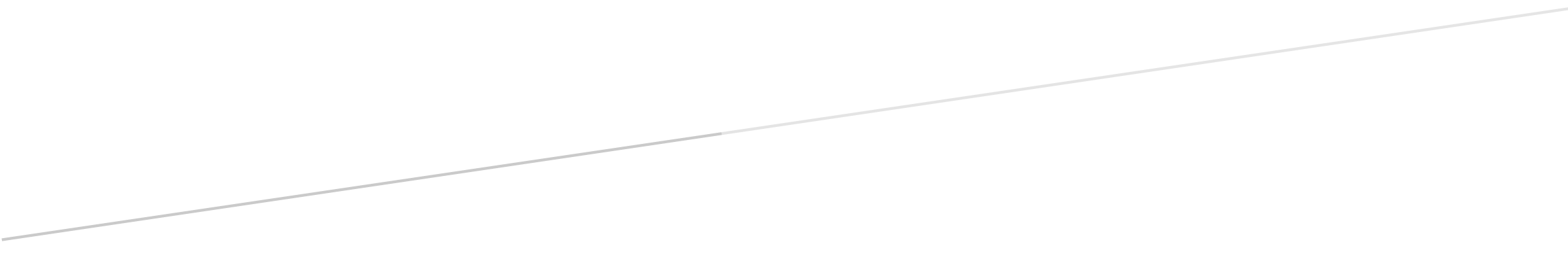 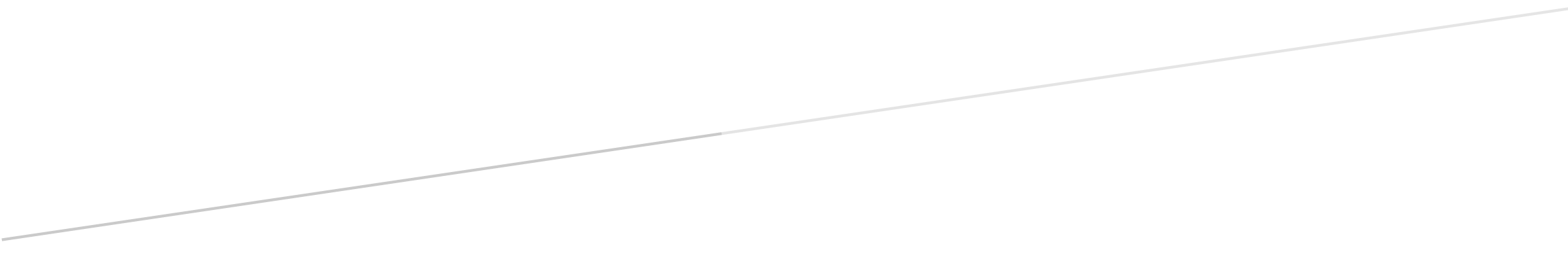 